Plnění bude financováno z: SRPlnění není pro ekonomickou činnost ŘVC ČR.
Vystavil: 			Schvaluje: 		XXXXXXXXXX	Ing. Lubomír Fojtů	ORI	ředitel ŘVC ČRSouhlasí:			XXXXXXXXXX	Správce rozpočtuZa dodavatele převzal a akceptuje:Dne: OBJEDNÁVKA č. 311/2023OBJEDNÁVKA č. 311/2023OBJEDNÁVKA č. 311/2023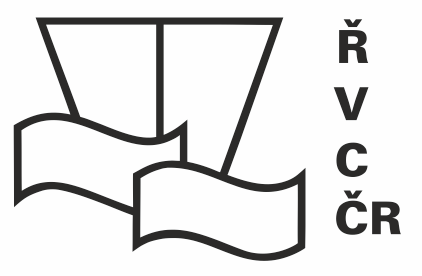 Odběratel:Ředitelství vodních cest ČRDodavatel:Pavel VognarAdresa:Nábřeží L. Svobody 1222/12Adresa:Na Petřinách 29/1897Adresa:110 15 Praha 1Adresa:160 00 Praha 6IČ:67981801IČ:71661611DIČ:CZ67981801DIČ:CZXXXXXXXXXXDIČ:Plátce DPHDIČ:Bankovní spojení:XXXXXXXXXXBankovní spojení:XXXXXXXXXXČíslo účtu:XXXXXXXXXXČíslo účtu:XXXXXXXXXXTel.:XXXXXXXXXXTel.:XXXXXXXXXXE-mail:XXXXXXXXXXE-mail:XXXXXXXXXXOrganizační složka státu zřízená Ministerstvem dopravy, a to Rozhodnutím ministra dopravy a spojů České republiky č. 849/98-KM ze dne 12.3.1998 (Zřizovací listina č. 849/98-MM ze dne 12.3.1998, ve znění Dodatků č.1, 2, 3, 4, 5, 6, 7, 8, 9, 10, 11 a 12)Organizační složka státu zřízená Ministerstvem dopravy, a to Rozhodnutím ministra dopravy a spojů České republiky č. 849/98-KM ze dne 12.3.1998 (Zřizovací listina č. 849/98-MM ze dne 12.3.1998, ve znění Dodatků č.1, 2, 3, 4, 5, 6, 7, 8, 9, 10, 11 a 12)Evidující úřad: Úřad městské části Praha 6Evidující úřad: Úřad městské části Praha 6Objednáváme u Vás:upgrade všech Windows serveru ŘVC ČR.Dodání 6x druhotná licence MS Server 2019 Standard   55x Client Access Licence 2022 Upgrade a konfigurace všech dotčených serveru ŘVC Upgrade serverů je nezbytný pro správný chod Windows serverů a jejich zlepšení bezpečnosti proti kybernetickým útokům.Objednáváme u Vás:upgrade všech Windows serveru ŘVC ČR.Dodání 6x druhotná licence MS Server 2019 Standard   55x Client Access Licence 2022 Upgrade a konfigurace všech dotčených serveru ŘVC Upgrade serverů je nezbytný pro správný chod Windows serverů a jejich zlepšení bezpečnosti proti kybernetickým útokům.Dodavatel je oprávněn vystavit daňový doklad pouze na základě oprávněnou osobou odběratele odsouhlaseného a podepsaného . Oprávněnou osobou odběratele pro převzetí předmětu plnění této objednávky je XXXXXXXXXX – ORI.Předpokládaná cena celkem je        158.500,00,- Kč bez DPH                                             	           191.785,00,- Kč vč. DPHDodavatel je oprávněn vystavit daňový doklad pouze na základě oprávněnou osobou odběratele odsouhlaseného a podepsaného . Oprávněnou osobou odběratele pro převzetí předmětu plnění této objednávky je XXXXXXXXXX – ORI.Předpokládaná cena celkem je        158.500,00,- Kč bez DPH                                             	           191.785,00,- Kč vč. DPHPlatební podmínky:Termín dodání:31.10.2023Datum vystavení:03.10.2023Záruční podmínky: